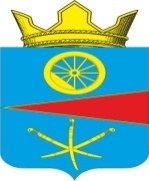 АДМИНИСТРАЦИЯ ТАЦИНСКОГО  СЕЛЬСКОГО ПОСЕЛЕНИЯТацинского  района Ростовской  областиПОСТАНОВЛЕНИЕ28 апреля 2017 г.     		        №130		            ст.ТацинскаяВ соответствии постановлением Администрации Тацинского сельского поселения от 28 июня 2016 года № 256 «О внесении изменений в постановление Администрации Тацинского сельского поселения от 19.08.2013 года № 282 «Об утверждении Порядка разработки, реализации и оценки эффективности муниципальных программ Тацинского сельского поселения», постановлением Администрации Тацинского сельского поселения от 28 июня 2016 года № 257 «О    внесении    изменений    в    постановление Администрации  Тацинского  сельского поселения  от 19.08.2013 № 283 «Об утверждении Методических рекомендаций по разработке и реализации муниципальных программ Тацинского сельского поселения» -П О С Т А Н О В Л Я Ю :Приложение постановления Администрации Тацинского сельского поселения от 29.12.2016 года № 113 «Об утверждении Плана реализации муниципальной программы «Обеспечение доступным и комфортным жильем населения Тацинского сельского поселения»  изложить в новой редакции согласно приложению. Постановление вступает в силу с момента его подписания.Контроль за выполнением настоящего постановления возложить на заместителя Главы Администрации Тацинского сельского поселения Пономарева В.А.Глава Администрации Тацинского        сельского  поселения                                                             А.С. ВакуличПриложение к постановлению Администрации Тацинского сельского поселения от 28.04.2017 года № 130.Планреализации муниципальной  программы «Обеспечение доступным и комфортным жильем населения Тацинского сельского поселения» на 2017 годО внесении изменений в постановление Администрации Тацинского сельского поселения от 29.12.2016 года № 113«Об утверждении Плана реализации муниципальной программы «Обеспечение доступным и комфортным жильем населения Тацинского сельского поселения»  № п/пНомер и наименованиеОтветственный 
 исполнитель, соисполнитель, участник  
(должность/ ФИО) <1>Ожидаемый результат (краткое описание)Срок    
реализации 
(дата)Объем расходов, (тыс. рублей) <2>Объем расходов, (тыс. рублей) <2>Объем расходов, (тыс. рублей) <2>Объем расходов, (тыс. рублей) <2>№ п/пНомер и наименованиеОтветственный 
 исполнитель, соисполнитель, участник  
(должность/ ФИО) <1>Ожидаемый результат (краткое описание)Срок    
реализации 
(дата)всегообластной
бюджет(областные федеральные, районные средства)местный бюджетвнебюджетные
источники123456789Подпрограмма 2  «Организация и содержание жилищного хозяйства Тацинского сельского поселения»131,9111,820,10,0131,9Основное мероприятие 1.1Расходы на оплату взносов на капитальный ремонт общего имущества многоквартирных домов по помещениям, находящимся в собственности Тацинского сельского поселенияЗаместитель Главы администрации Тацинского сельского поселения В.А.ПономаревПроведение капитального ремонта многоквартирных домов.01.01.2017-31.12.201720,10,020,10,0Основное мероприятие 1.2 Расходы на строительство, реконструкцию, капитальный ремонт, разработку проектной и сметной документации, включая газификацию, объектов муниципальной собственностиЗаместитель Главы администрации Тацинского сельского поселения В.А.ПономаревОсуществление ремонта объектов муниципальной собственности 01.01.2017-31.12.201735,435,40,00,0Основное мероприятие 1.3 Расходы на текущий ремонт объектов муниципальной собственностиЗаместитель Главы администрации Тацинского сельского поселения В.А.ПономаревОсуществление ремонта объектов муниципальной собственности01.01.2017-31.12.201776,476,40,00,0Контрольное событие  муниципальной программы 1.1    Заместитель Главы администрации Тацинского сельского поселения В.А.ПономаревВсе мероприятия провести в полном объеме01.01.2017-31.12.2017XXXXИтого по муниципальной  
программеXX131,9111,820,10,0